МИНИСТЕРСТВО КУЛЬТУРЫ РОССИЙСКОЙ ФЕДЕРАЦИИ РОССИЙСКОЕ ВОЕННО-ИСТОРИЧЕСКОЕ ОБЩЕСТВО МИНИСТЕРСТВО КУЛЬТУРЫ РЕСПУБЛИКИ БАШКОРТОСТАН 
АДМИНИСТРАЦИЯ МУНИЦИПАЛЬНОГО РАЙОНА КАРМАСКАЛИНСКИЙ РАЙОН РЕСПУБЛИКИ БАШКОРТОСТАН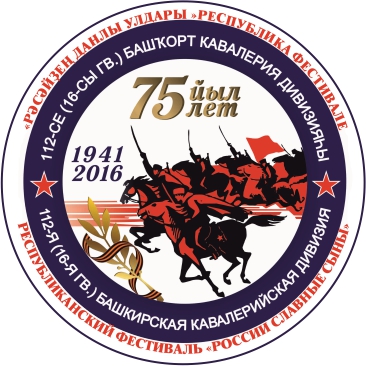 ПРОГРАММА ФОРУМА « СТРАНИЦЫ БОЕВОГО ПРОШЛОГО: ОСНОВА ПАТРИОТИЧЕСКОГО ВОСПИТАНИЯ МОЛОДЕЖИ», ПОСВЯЩЕННОГО 75-ЛЕТИЮ ОБРАЗОВАНИЯ 112-Й БАШКИРСКОЙ КАВАЛЕРИЙСКОЙ ДИВИЗИИ В РАМКАХРЕСПУБЛИКАНСКОГО ФЕСТИВАЛЯ « РОССИИ СЛАВНЫЕ СЫНЫ»КРУГЛЫЙ СТОЛс.Кармаскалы,10 декабря 2016г.I.РЕГИСТРАЦИЯ УЧАСТНИКОВ ФОРУМАСельский дом культуры,с.Шаймуратово, ул.Партизанская, д.3810.15-10.45Рахимов Рамиль Насибуллович, кандидат исторических наук, с.н.с. РИСИЕгорышев Сергей Васильевич, доктор социолог. наук, проф., проректор ВЭГУ, Мордвинцев Геннадий Васильевич, к.и.н. НИИ ВЭГУГалиахметова И.А.- Заместитель главы администрации по социальным вопросам и кадрамИсанбаева Г.М. – начальник отдела образования администрации муниципального района Кармаскалинский районРаботники отдела образования администрации муниципального района Кармаскалинский районДиректора школ муниципального района Кармаскалинский районПреподаватели школ муниципального района Кармаскалинский районРуководители военно-патриотических клубов «Им. воина-интернационалиста Радика Талипова», «Звезда» им.М.М.ШаймуратоваУчащиеся – участники научно практических конференций и олимпиад по истории II.КРУГЛЫЙ СТОЛ11.00-13.00«Страницы боевого прошлого: основа патриотического воспитания молодежи»,посвященного 75-летию образования 112-й Башкирской кавалерийской дивизии с участием ученых, представителей общественности, ветеранов и учащихся«Забытые страницы военной истории Башкирии XVIII-начала ХХ века» – Рахимов Рамиль Насибуллович, к.и.н., с.н.с. РИСИ.«Маршал Г.К. Жуков – полководец Победы. К юбилею со дня рождения» – Егорышев Сергей Васильевич, доктор социолог. наук, проф., проректор ВЭГУ, Мордвинцев Геннадий Васильевич, к.и.н. НИИ ВЭГУ«Фальсификация истории Великой Отечественной войны – попытка украсть память народов» – Рахимов Рамиль Насибуллович, к.и.н., с.н.с. РИСИ Федько Римма Ахметовна, к.и.н., проф. БАГСУ«Воспитание подрастающего поколения - дело общее» – директор МОБУ СОШ с.Прибельский Хисматуллина Рита Мутагаровна«Военно–патриотические клубы и поисковая деятельность как основные направления военно-патриотического воспитания подрастающего поколения» - руководители военно-патриотических клубов «Им. воина-интернационалиста Радика Талипова» Шаймарданов Рамазан Раянович,  «Звезда» им.М.М.Шаймуратова Бикбаев Заки Ахметович«Боевой путь дивизии  М.М.Шаймуратова» -работа по карте обучающегося МОБУ СОШ д.Савалеево Садыкова Ильхама Ильдаровича«Музей – центр педагогического воспитания» - Муратшина Валентина Николаевна  учитель истории и обществознания СОШ с.Шаймуратово«Исследовательская работа по книгам  С.Р.Кадырова «Орел Урала», Ф.Н.Вахитова «Слава башкирских конников» о генерале М.М.Шаймуратове - Кобяков Владимир Михайлович учитель СОШ с.Николаевка  «Деятельность школьного музея с.Старомусино» - Юнусова Фания Фоатовна учитель СОШ с.Старомусино«Жизнь ставшая легендой» - Аминева Алия Фаизовна ученица 7 класса СОШ с.Шаймуратово «Боевой путь112 башкирской кавалерийской дивизии. Доблестный путь нашего земляка, война и труженика Нарынбаева Минислама Абдулловича» - Гончаревич Вероника ученица МОБУ СОШ с.Прибельский«Исследовательская работа по книгам  С.Р.Кадырова «Орел Урала», Ф.Н.Вахитова «Слава башкирских конников» о генерале М.М.Шаймуратове» - Никоноров Антон обучающийся СОШ с.НиколаевкаIII.ПРИНЯТИЕ РЕЗОЛЮЦИИ13.00-13.10IV.ОТЪЕЗД УЧАСТНИКОВ КРУГЛОГО СТОЛА13.20